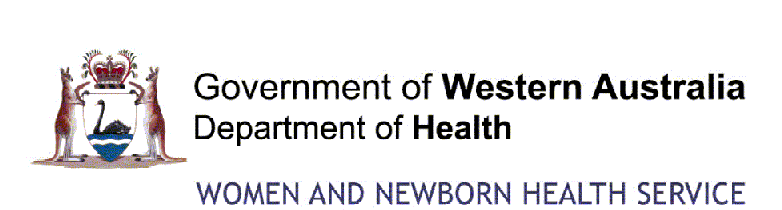 OFFICE USE ONLYOFFICE USE ONLYOFFICE USE ONLYOFFICE USE ONLYOFFICE USE ONLYOFFICE USE ONLYOFFICE USE ONLYOFFICE USE ONLYOFFICE USE ONLYOFFICE USE ONLYOFFICE USE ONLYWA Register of Developmental AnomaliesSUBIACO  WA  6904WA Register of Developmental AnomaliesSUBIACO  WA  6904WA Register of Developmental AnomaliesSUBIACO  WA  6904WA Register of Developmental AnomaliesSUBIACO  WA  6904WA Register of Developmental AnomaliesSUBIACO  WA  6904WA Register of Developmental AnomaliesSUBIACO  WA  6904WA Register of Developmental AnomaliesSUBIACO  WA  6904WA Register of Developmental AnomaliesSUBIACO  WA  6904WA Register of Developmental AnomaliesSUBIACO  WA  6904WA Register of Developmental AnomaliesSUBIACO  WA  6904WA Register of Developmental AnomaliesSUBIACO  WA  6904WA Register of Developmental AnomaliesSUBIACO  WA  6904WA Register of Developmental AnomaliesSUBIACO  WA  6904Western Australian Register of Developmental AnomaliesBirth Defects Notification CardCONFIDENTIALWestern Australian Register of Developmental AnomaliesBirth Defects Notification CardCONFIDENTIALWestern Australian Register of Developmental AnomaliesBirth Defects Notification CardCONFIDENTIALWestern Australian Register of Developmental AnomaliesBirth Defects Notification CardCONFIDENTIALWestern Australian Register of Developmental AnomaliesBirth Defects Notification CardCONFIDENTIALWestern Australian Register of Developmental AnomaliesBirth Defects Notification CardCONFIDENTIALWestern Australian Register of Developmental AnomaliesBirth Defects Notification CardCONFIDENTIALWestern Australian Register of Developmental AnomaliesBirth Defects Notification CardCONFIDENTIALWestern Australian Register of Developmental AnomaliesBirth Defects Notification CardCONFIDENTIALWestern Australian Register of Developmental AnomaliesBirth Defects Notification CardCONFIDENTIALWestern Australian Register of Developmental AnomaliesBirth Defects Notification CardCONFIDENTIALWestern Australian Register of Developmental AnomaliesBirth Defects Notification CardCONFIDENTIALWestern Australian Register of Developmental AnomaliesBirth Defects Notification CardCONFIDENTIALSurnameForenamesForenamesForenamesAddressPostcodePostcodePostcodeMothers DetailsMothers DetailsFathers DetailsFathers DetailsFathers DetailsFathers DetailsFathers DetailsFathers DetailsFathers DetailsFathers DetailsFathers DetailsFathers DetailsFathers DetailsSurnameSurnameSurnameSurnameForenamesForenamesForenamesForenamesMaiden NameURNURNURNURNDOBDOBDOBDOBParents aware of notification to WARDAParents aware of notification to WARDA Y  N Y  N Y  N Y  N Y  N Y  N Y  N Y  N Y  N Y  N Y  NThis space has been intentionally left blankThis space has been intentionally left blankThis space has been intentionally left blankThis space has been intentionally left blankThis space has been intentionally left blankThis space has been intentionally left blankThis space has been intentionally left blankThis space has been intentionally left blankThis space has been intentionally left blankThis space has been intentionally left blankThis space has been intentionally left blankThis space has been intentionally left blankThis space has been intentionally left blankOFFICE USE ONLYOFFICE USE ONLYOFFICE USE ONLYOFFICE USE ONLYOFFICE USE ONLYOFFICE USE ONLYOFFICE USE ONLYOFFICE USE ONLYOFFICE USE ONLYOFFICE USE ONLYOFFICE USE ONLYOFFICE USE ONLYOFFICE USE ONLYOFFICE USE ONLYOFFICE USE ONLYOFFICE USE ONLYOFFICE USE ONLYOFFICE USE ONLYDOBPublic Hospital URNPublic Hospital URNPublic Hospital URNSex M  F M  F M  F M  F M  F M  F Live Birth  Still Birth  Other Live Birth  Still Birth  Other Live Birth  Still Birth  Other Live Birth  Still Birth  Other Live Birth  Still Birth  Other Live Birth  Still Birth  Other Live Birth  Still Birth  OtherRace Aboriginal  Non Aboriginal Aboriginal  Non Aboriginal Aboriginal  Non Aboriginal Aboriginal  Non Aboriginal Aboriginal  Non Aboriginal Aboriginal  Non Aboriginal Aboriginal  Non Aboriginal Aboriginal  Non Aboriginal Aboriginal  Non AboriginalPluralityPluralityPlurality Single Birth  Multiple Birth Single Birth  Multiple Birth Single Birth  Multiple Birth Single Birth  Multiple Birth Single Birth  Multiple Birth Single Birth  Multiple Birth Single Birth  Multiple Birth Single Birth  Multiple Birth Single Birth  Multiple Birth Single Birth  Multiple Birth Single Birth  Multiple Birth Single Birth  Multiple Birth Single Birth  Multiple Birth Single Birth  Multiple Birth Single Birth  Multiple BirthGestationGestationGestationBirth WeightBirth WeightBirth WeightBirth WeightBirth WeightHospital of birthHospital of birthHospital of birthHospital of birthHospital of birthHospital of birthIf deceasedIf deceasedIf deceasedIf deceasedIf deceasedDate of deathDate of deathDate of deathDate of deathPost MortemPost MortemPost MortemPost MortemPost Mortem Y  N Y  N Y  N Y  NIf Y, whereIf Y, wherePLEASE LIST ALL ANOMALIESPLEASE LIST ALL ANOMALIESPLEASE LIST ALL ANOMALIESPLEASE LIST ALL ANOMALIESPLEASE LIST ALL ANOMALIESPLEASE LIST ALL ANOMALIESPLEASE LIST ALL ANOMALIESPLEASE LIST ALL ANOMALIESPLEASE LIST ALL ANOMALIESPLEASE LIST ALL ANOMALIESPLEASE LIST ALL ANOMALIESPLEASE LIST ALL ANOMALIESPLEASE LIST ALL ANOMALIESPLEASE LIST ALL ANOMALIESPLEASE LIST ALL ANOMALIESPLEASE LIST ALL ANOMALIESPLEASE LIST ALL ANOMALIESPLEASE LIST ALL ANOMALIESPLEASE LIST ALL ANOMALIESPLEASE LIST ALL ANOMALIESPLEASE LIST ALL ANOMALIESPLEASE LIST ALL ANOMALIESPLEASE LIST ALL ANOMALIESPLEASE LIST ALL ANOMALIESPLEASE LIST ALL ANOMALIESPLEASE LIST ALL ANOMALIESPLEASE LIST ALL ANOMALIESPLEASE LIST ALL ANOMALIESAnomalyAnomalyAnomalyAnomalyAnomalyAnomalyAnomalyAnomalyAnomalyAnomalyAge at DiagnosisAge at DiagnosisAge at DiagnosisAge at DiagnosisOffice Use OnlyOffice Use OnlyOffice Use OnlyOffice Use OnlyOffice Use OnlyOffice Use OnlyOffice Use OnlyOffice Use OnlyOffice Use OnlyOffice Use OnlyOffice Use OnlyOffice Use OnlyOffice Use OnlyOffice Use OnlyDoctor(s) in charge of careDoctor(s) in charge of careDoctor(s) in charge of careDoctor(s) in charge of careDoctor(s) in charge of careDoctor(s) in charge of careDoctor(s) in charge of careDoctor(s) in charge of careNotified ByNotified ByNotified ByNotified ByDateDateDateDateAddressAddressHas this child been referred to any other agencies, hospitals or doctors? Please list.Has this child been referred to any other agencies, hospitals or doctors? Please list.Has this child been referred to any other agencies, hospitals or doctors? Please list.Has this child been referred to any other agencies, hospitals or doctors? Please list.Has this child been referred to any other agencies, hospitals or doctors? Please list.Has this child been referred to any other agencies, hospitals or doctors? Please list.Has this child been referred to any other agencies, hospitals or doctors? Please list.Has this child been referred to any other agencies, hospitals or doctors? Please list.Has this child been referred to any other agencies, hospitals or doctors? Please list.Has this child been referred to any other agencies, hospitals or doctors? Please list.Has this child been referred to any other agencies, hospitals or doctors? Please list.Has this child been referred to any other agencies, hospitals or doctors? Please list.Has this child been referred to any other agencies, hospitals or doctors? Please list.Has this child been referred to any other agencies, hospitals or doctors? Please list.Has this child been referred to any other agencies, hospitals or doctors? Please list.Has this child been referred to any other agencies, hospitals or doctors? Please list.Has this child been referred to any other agencies, hospitals or doctors? Please list.Has this child been referred to any other agencies, hospitals or doctors? Please list.Has this child been referred to any other agencies, hospitals or doctors? Please list.Has this child been referred to any other agencies, hospitals or doctors? Please list.Has this child been referred to any other agencies, hospitals or doctors? Please list.Has this child been referred to any other agencies, hospitals or doctors? Please list.Has this child been referred to any other agencies, hospitals or doctors? Please list.Has this child been referred to any other agencies, hospitals or doctors? Please list.Has this child been referred to any other agencies, hospitals or doctors? Please list.Has this child been referred to any other agencies, hospitals or doctors? Please list.Has this child been referred to any other agencies, hospitals or doctors? Please list.Has this child been referred to any other agencies, hospitals or doctors? Please list.Further commentsFurther commentsFurther commentsFurther commentsFurther commentsFurther commentsFurther commentsFurther commentsFurther commentsFurther commentsFurther commentsFurther commentsFurther commentsFurther commentsFurther commentsFurther commentsFurther commentsFurther commentsFurther commentsFurther commentsFurther commentsFurther commentsFurther commentsFurther commentsFurther commentsFurther commentsFurther commentsFurther comments